№41(478)			 		   	                                 18 июня 2015 г.Официальное издание органов местного самоуправленияШапкинского сельсовета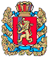 ШАПКИНСКИЙ СЕЛЬСКИЙ СОВЕТ ДЕПУТАТОВЕНИСЕЙСКОГО РАЙОНА    КРАСНОЯРСКОГО КРАЯ	                                       __________________________________________________________________                                                                                                                                      РЕШЕНИЕ18.06.2015г.		           п. Шапкино	             № 58-261рОб утверждении Положения об обеспечении доступа к информации о деятельности органов местного самоуправления ШапкинскогосельсоветаРуководствуясь Федеральными законами от 9 февраля 2009 года № 8-ФЗ «Об обеспечении доступа к информации о деятельности государственных органов и органов местного самоуправления», от 6 октября 2003 года № 131-ФЗ «Об общих принципах организации местного самоуправления в Российской Федерации», Уставом Шапкинского сельсовета, а также в целях обеспечения доступа граждан и организаций к информации о деятельности органов местного самоуправления, Шапкинский сельский Совет депутатов РЕШИЛ:1. Утвердить прилагаемое Положение об обеспечении доступа к информации о деятельности органов местного самоуправления Шапкинского сельсовета (далее - Положение).2. Настоящее решение вступает в силу с момента опубликования в официальном печатном издании Шапкинский вестник.Глава Шапкинского сельсовета-Председатель Шапкинского сельского Совета депутатов                                      Л.И. ЗагитоваПриложение к решению Совета депутатов от 00. 00. 2015 года № ПОЛОЖЕНИЕоб обеспечении доступа к информации о деятельностиорганов местного самоуправления Шапкинского сельсоветаI. Общие положения1. Настоящее Положение разработано на основе Федерального закона от 9 февраля 2009 года № 8-ФЗ «Об обеспечении доступа к информации о деятельности государственных органов и органов местного самоуправления», Устава Шапкинского сельсовета и устанавливает порядок и общие условия доступа граждан и организаций к информации о деятельности органов местного самоуправления Шапкинского сельсовета Енисейского района.2. Действие настоящего Положения не распространяется на:1) отношения, связанные с обеспечением доступа к персональным данным, обработка которых осуществляется органами местного самоуправления Шапкинского сельсовета;2) порядок рассмотрения органами местного самоуправления Шапкинского сельсовета обращений граждан;3) порядок предоставления органами местного самоуправления Шапкинского сельсовета в государственные органы, иные органы местного самоуправления информации о своей деятельности в связи с осуществлением своих полномочий.3. Органы местного самоуправления Шапкинского сельсовета в целях организации доступа к информации о своей деятельности определяют уполномоченных должностных лиц. Права и обязанности указанных должностных лиц устанавливаются регламентами органов местного самоуправления и должностными инструкциями.4. Доступ к информации о деятельности органов местного самоуправления Шапкинского сельсовета обеспечивается следующими способами:1) обнародование (опубликование) органами местного самоуправления Шапкинского сельсовета информации о своей деятельности в средствах массовой информации;2) размещение органами местного самоуправления Шапкинского сельсовета информации о своей деятельности в сети Интернет;3) размещение органами местного самоуправления Шапкинского сельсовета информации о своей деятельности в помещениях, занимаемых ими, и в иных отведенных для этих целей местах;4) ознакомление пользователей информацией с информацией о деятельности органов местного самоуправления Шапкинского сельсовета в помещениях, занимаемых указанными органами, а также через библиотечные и архивные фонды;5) присутствие граждан (физических лиц), в том числе представителей организаций (юридических лиц), общественных объединений, государственных органов и органов местного самоуправления на заседаниях коллегиальных органов местного самоуправления, а также на заседаниях коллегиальных органов местного самоуправления Шапкинского сельсовета;6) предоставление пользователям информацией по их запросу информации о деятельности органов местного самоуправления Шапкинского сельсовета;7) предоставление информации иными способами, установленными муниципальными правовыми актами органов местного самоуправления Шапкинского сельсовета.5. Информация о деятельности органов местного самоуправления Шапкинского сельсовета предоставляется в устной форме и в виде документированной информации, в том числе в виде электронного документа. В устной форме указанная информация предоставляется пользователям во время личного приема, а также по телефонам справочных служб органа местного самоуправления либо по телефонам должностных лиц, уполномоченных органом местного самоуправления на ее предоставление. Информация может быть передана по сетям связи общего пользования, средствами массовых коммуникаций, а также в другой форме, установленной муниципальными правовыми актами органов местного самоуправления Шапкинского сельсовета.Общедоступная информация о деятельности органов местного самоуправления предоставляется органами местного самоуправления неограниченному кругу лиц посредством ее размещения в сети "Интернет" в форме открытых данных.6. Доступ к информации о деятельности органов местного самоуправления ограничивается в случаях, если указанная информация отнесена в установленном федеральным законом порядке к сведениям, составляющим государственную или иную охраняемую законом тайну.Доступ с использованием сети "Интернет" к информации, содержащейся в муниципальных информационных системах, может предоставляться исключительно пользователям информации, прошедшим авторизацию в единой системе идентификации и аутентификации, в случаях, определенных Правительством Российской Федерации.II. Обнародование (опубликование) информации о деятельности органов местного самоуправления Шапкинского сельсовета7. Обнародование (опубликование) информации о деятельности органов местного самоуправления в средствах массовой информации осуществляется в соответствии с законодательством Российской Федерации о средствах массовой информации с учетом особенностей, установленных Федеральным законом от 9 февраля 2009 года № 8-ФЗ «Об обеспечении доступа к информации о деятельности государственных органов и органов местного самоуправления»;8. Официальное опубликование муниципальных правовых актов осуществляется в соответствии с установленным законодательством Российской Федерации, Уставом Шапкинского сельсовета порядком их официального опубликования.III. Информация о деятельности органов местного самоуправления Шапкинского сельсовета, размещаемая в сети Интернет9. Органы местного самоуправления для размещения информации о своей деятельности используют сеть Интернет, в которой создают официальные сайты с указанием адресов электронной почты, по которым пользователем информацией может быть направлен запрос и получена запрашиваемая информация . 10. В целях обеспечения права неограниченного круга лиц на доступ к информации, указанной в пункте 9 настоящего Положения, в местах, доступных для пользователей информацией (в помещениях органов местного самоуправления, муниципальных библиотеках, других доступных для посещения местах), создаются пункты подключения к сети Интернет. В случае если в одном здании располагаются несколько органов местного самоуправления, допускается создание одного пункта подключения к сети Интернет.11. Информация о деятельности органов местного самоуправления, размещаемая указанными органами в сети Интернет, в зависимости от сферы деятельности органа местного самоуправления Шапкинского сельсовета содержит:1) информацию о деятельности органов местного самоуправления Шапкинского сельсовета, определенную статьей 13 Федерального закона от 9 февраля 2009 года № 8-ФЗ «Об обеспечении доступа к информации о деятельности государственных органов и органов местного самоуправления»;2) иную информацию о деятельности органов местного самоуправления Шапкинского сельсовета.12. Состав информации о деятельности органов местного самоуправления, размещаемой в сети Интернет (за исключением информации, размещаемой в форме открытых данных), определяется перечнями информации о деятельности органов местного самоуправления, утверждаемыми этими органами в порядке, предусмотренном их регламентами.13. При утверждении перечней информации о деятельности органов местного самоуправления Интернетом (за исключением информации, размещаемой в форме открытых данных) определяются периодичность размещения информации в сети Интернет, сроки ее обновления, обеспечивающие своевременность реализации и защиты пользователями информацией своих прав и законных интересов, способы и формы ее размещения.14. Требования к технологическим, программным и лингвистическим средствам обеспечения пользования официальными сайтами органов местного самоуправления, образованных в соответствии с Уставом Шапкинского сельсовета (за исключением информации, размещаемой в форме открытых данных), устанавливаются в пределах своих полномочий указанными органами.IV. Размещение органами местного самоуправления информации о своей деятельности в помещениях, занимаемых ими, и в иных отведенных для этих целей местах, а также ознакомление с информацией о деятельности органов местного самоуправления в помещениях, занимаемых указанными органами, а также через библиотечные и архивные фонды15. Органы местного самоуправления в помещениях, занимаемых указанными органами, и иных отведенных для этих целей местах размещают информационные стенды и (или) другие технические средства аналогичного назначения для ознакомления пользователей информацией с текущей информацией о деятельности соответствующего органа местного самоуправления.16. Информация, указанная в пункте 15 настоящего Положения, должна содержать:1) порядок работы органа местного самоуправления;2) порядок приема граждан (физических лиц), представителей организаций (юридических лиц), общественных объединений, государственных органов и органов местного самоуправления;3) график личного приема руководителями и заместителями руководителей органа местного самоуправления;4) почтовый адрес, телефон справочной службы, электронный адрес и адрес Интернет-сайта (при наличии);5) почтовый адрес, электронный адрес и адрес Интернет-сайта администрации Костромской области, электронный адрес официального форума администрации Костромской области, адрес, телефон и факс отдела по работе с обращениями граждан администрации Костромской области;6) адреса и номера телефонов общественных приемных губернатора Костромской области;7) условия и порядок получения информации от органа местного самоуправления.17. По решению органа местного самоуправления в установленном им порядке пользователю информацией может быть предоставлена возможность ознакомиться с информацией об их деятельности в помещениях, занимаемых органами местного самоуправления Шапкинского сельсовета.18. Орган местного самоуправления, не имеющий возможности размещать информацию о своей деятельности в сети Интернет, обязан обеспечить пользователям информацией возможность ознакомиться с указанной информацией в помещениях, занимаемых этим органом местного самоуправления.19. Ознакомление пользователей информацией с информацией о деятельности органов местного самоуправления, находящейся в библиотечных и архивных фондах Костромской области, осуществляется в порядке, установленном законодательством о библиотечном деле, об архивном деле в Российской Федерации.V. Присутствие на заседаниях коллегиальных органов местного самоуправления, а также на заседаниях коллегиальных органов органов местного самоуправления.20. Администрация Шапкинского сельсовета, Шапкинский сельский Совет депутатов, а также иные органы местного самоуправления, предусмотренные Уставом Шапкинского сельсовета, обеспечивают возможность присутствия граждан (физических лиц), в том числе представителей организаций (юридических лиц), общественных объединений, государственных органов и органов местного самоуправления, на своих заседаниях. 21. Присутствие указанных в пункте 20 настоящего Положения лиц на заседаниях Совета депутатов Шапкинского сельсовета, иных органов местного самоуправления, предусмотренных Уставом Шапкинского сельсовета, осуществляется в соответствии с их регламентами, на заседаниях коллегиального органа при администрации Шапкинского сельсовета - в соответствии с положением о таком коллегиальном органе.VI. Предоставление по запросуинформации о деятельности органов местного самоуправления22. Пользователь информацией имеет право в порядке, установленном статьями 18 – 19, 21 Федерального закона от 9 февраля 2009 года № 8-ФЗ «Об обеспечении доступа к информации о деятельности государственных органов и органов местного самоуправления», обращаться в органы местного самоуправления Шапкинского сельсовета с запросом как непосредственно, так и через своего представителя, полномочия которого оформляются в порядке, установленном законодательством Российской Федерации.23. Органы местного самоуправления Шапкинского сельсовета вправе установить порядок рассмотрения запроса, составленного на иностранном языке. 24. Информация о деятельности органов местного самоуправления может не предоставляться либо предоставляться на платной основе в случаях, установленных статьями 20, 22 Федерального закона от 9 февраля 2009 года № 8-ФЗ «Об обеспечении доступа к информации о деятельности государственных органов и органов местного самоуправления».25. Орган местного самоуправления вправе не предоставлять информацию о своей деятельности по запросу, если эта информация опубликована в средстве массовой информации или размещена в сети Интернет.VII. Контроль за обеспечением доступа к информации о деятельности органов местного самоуправления и ответственность26. Текущий контроль за обеспечением доступа к информации о деятельности органов местного самоуправления осуществляют руководители этих органов.27. Уполномоченные структурные подразделения либо уполномоченные должностные лица органов местного самоуправления несут персональную ответственность за соблюдение обеспечения доступа к информации о деятельности органа местного самоуправления. Персональная ответственность закрепляется в их должностных инструкциях в соответствии с требованиями законодательства.28. Решения и действия (бездействие) органов местного самоуправления, их должностных лиц, нарушающие право на доступ к информации о деятельности органов местного самоуправления, могут быть обжалованы в вышестоящий орган или вышестоящему должностному лицу либо в суд.29. Обжалование действий (бездействия) и (или) решений должностных лиц органа местного самоуправления может осуществляться путем направления письменной жалобы руководителю и по электронной почте.30. Жалоба должна содержать: 1) наименование должности, фамилию, имя и отчество уполномоченного должностного лица, действие (бездействие) которого обжалуется;2) фамилию, имя, отчество или наименование лица, подающего жалобу, его место жительства или место нахождения;3) существо обжалуемого действия (бездействия) или решения;4) подпись лица либо руководителя лица, подавшего жалобу – при письменном обращении;5) сведения о способе информирования заявителя о принятых мерах по результатам рассмотрения его сообщения.31. Рассмотрение жалоб на действия (бездействия) должностных лиц органа местного самоуправления осуществляется в течение 30 дней с момента поступления их в вышестоящий орган или вышестоящему должностному лицу.32. В исключительных случаях (в том числе при принятии решения о проведении служебного расследования в отношении лица, чьи действия (бездействие) обжалованы, направлении запроса другим государственным органам, органам местного самоуправления и иным должностным лицам для получения необходимых для рассмотрения обращения документов и материалов) руководитель вышестоящего органа или вышестоящее должностное лицо вправе продлить срок рассмотрения жалобы, но не более чем на 30 календарных дней, уведомив о продлении срока рассмотрения заявителя. 33. Рассмотрение жалобы на решения уполномоченных должностных лиц органа местного самоуправления осуществляется руководителем органа местного самоуправления в течение 10 дней с момента ее поступления. 34. Если в результате рассмотрения жалоба признана обоснованной, то руководителем вышестоящего органа местного самоуправления принимается решение о привлечении к ответственности в соответствии с законодательством Российской Федерации должностного лица, чьи действия (бездействие) либо решения были обжалованы. 35. Заявителю жалобы в течение 10 дней направляется сообщение о принятом в результате рассмотрения жалобы решении. В случае, если жалоба признана необоснованной, заявителю направляется сообщение с указанием причин, почему она признана необоснованной. 36. Если в результате неправомерного отказа в доступе к информации о деятельности органов местного самоуправления, либо несвоевременного ее предоставления, либо предоставления заведомо недостоверной или не соответствующей содержанию запроса информации пользователю информацией были причинены убытки, такие убытки подлежат возмещению в судебном порядке в соответствии с гражданским законодательством Российской Федерации.37. Надзор за обеспечением органами местного самоуправления, их должностными лицами права на доступ к информации о деятельности органов местного самоуправления, осуществляют органы прокуратуры Российской Федерации в порядке, установленном Федеральным законом «О прокуратуре Российской Федерации».